JUAN RAMÓN BECERRA DUEÑAS 
JUAN RAMÓN BECERRA DUEÑAS 
JUAN RAMÓN BECERRA DUEÑAS 
JUAN RAMÓN BECERRA DUEÑAS 
JUAN RAMÓN BECERRA DUEÑAS 
EXPERIENCIA LABORAL:
SEAPAL-VallartaCargo o Puesto desempeñado: Subdirector Operativo.HISTORIAL LABORAL:Jefe de Mantenimiento en Plaza Fiesta Arboledas. .Supervisor de Producción en LALA Guadalajara.FORMACIÓN ACADÉMICA:Pasante de Ingeniero Electromecánico por la Universidad de Guadalajara. (Diseño Eléctrico)EXPERIENCIA LABORAL:
SEAPAL-VallartaCargo o Puesto desempeñado: Subdirector Operativo.HISTORIAL LABORAL:Jefe de Mantenimiento en Plaza Fiesta Arboledas. .Supervisor de Producción en LALA Guadalajara.FORMACIÓN ACADÉMICA:Pasante de Ingeniero Electromecánico por la Universidad de Guadalajara. (Diseño Eléctrico)Cargo: Subdirector Operativo.Cargo: Subdirector Operativo.EXPERIENCIA LABORAL:
SEAPAL-VallartaCargo o Puesto desempeñado: Subdirector Operativo.HISTORIAL LABORAL:Jefe de Mantenimiento en Plaza Fiesta Arboledas. .Supervisor de Producción en LALA Guadalajara.FORMACIÓN ACADÉMICA:Pasante de Ingeniero Electromecánico por la Universidad de Guadalajara. (Diseño Eléctrico)EXPERIENCIA LABORAL:
SEAPAL-VallartaCargo o Puesto desempeñado: Subdirector Operativo.HISTORIAL LABORAL:Jefe de Mantenimiento en Plaza Fiesta Arboledas. .Supervisor de Producción en LALA Guadalajara.FORMACIÓN ACADÉMICA:Pasante de Ingeniero Electromecánico por la Universidad de Guadalajara. (Diseño Eléctrico)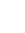 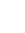 Av. Francisco Villa s/n, esquina Manuel Ávila CamachoPuerto Vallarta  C.P.48330EXPERIENCIA LABORAL:
SEAPAL-VallartaCargo o Puesto desempeñado: Subdirector Operativo.HISTORIAL LABORAL:Jefe de Mantenimiento en Plaza Fiesta Arboledas. .Supervisor de Producción en LALA Guadalajara.FORMACIÓN ACADÉMICA:Pasante de Ingeniero Electromecánico por la Universidad de Guadalajara. (Diseño Eléctrico)EXPERIENCIA LABORAL:
SEAPAL-VallartaCargo o Puesto desempeñado: Subdirector Operativo.HISTORIAL LABORAL:Jefe de Mantenimiento en Plaza Fiesta Arboledas. .Supervisor de Producción en LALA Guadalajara.FORMACIÓN ACADÉMICA:Pasante de Ingeniero Electromecánico por la Universidad de Guadalajara. (Diseño Eléctrico)EXPERIENCIA LABORAL:
SEAPAL-VallartaCargo o Puesto desempeñado: Subdirector Operativo.HISTORIAL LABORAL:Jefe de Mantenimiento en Plaza Fiesta Arboledas. .Supervisor de Producción en LALA Guadalajara.FORMACIÓN ACADÉMICA:Pasante de Ingeniero Electromecánico por la Universidad de Guadalajara. (Diseño Eléctrico)EXPERIENCIA LABORAL:
SEAPAL-VallartaCargo o Puesto desempeñado: Subdirector Operativo.HISTORIAL LABORAL:Jefe de Mantenimiento en Plaza Fiesta Arboledas. .Supervisor de Producción en LALA Guadalajara.FORMACIÓN ACADÉMICA:Pasante de Ingeniero Electromecánico por la Universidad de Guadalajara. (Diseño Eléctrico)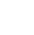 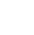 322 2269445 ext.1148 EXPERIENCIA LABORAL:
SEAPAL-VallartaCargo o Puesto desempeñado: Subdirector Operativo.HISTORIAL LABORAL:Jefe de Mantenimiento en Plaza Fiesta Arboledas. .Supervisor de Producción en LALA Guadalajara.FORMACIÓN ACADÉMICA:Pasante de Ingeniero Electromecánico por la Universidad de Guadalajara. (Diseño Eléctrico)EXPERIENCIA LABORAL:
SEAPAL-VallartaCargo o Puesto desempeñado: Subdirector Operativo.HISTORIAL LABORAL:Jefe de Mantenimiento en Plaza Fiesta Arboledas. .Supervisor de Producción en LALA Guadalajara.FORMACIÓN ACADÉMICA:Pasante de Ingeniero Electromecánico por la Universidad de Guadalajara. (Diseño Eléctrico)EXPERIENCIA LABORAL:
SEAPAL-VallartaCargo o Puesto desempeñado: Subdirector Operativo.HISTORIAL LABORAL:Jefe de Mantenimiento en Plaza Fiesta Arboledas. .Supervisor de Producción en LALA Guadalajara.FORMACIÓN ACADÉMICA:Pasante de Ingeniero Electromecánico por la Universidad de Guadalajara. (Diseño Eléctrico)EXPERIENCIA LABORAL:
SEAPAL-VallartaCargo o Puesto desempeñado: Subdirector Operativo.HISTORIAL LABORAL:Jefe de Mantenimiento en Plaza Fiesta Arboledas. .Supervisor de Producción en LALA Guadalajara.FORMACIÓN ACADÉMICA:Pasante de Ingeniero Electromecánico por la Universidad de Guadalajara. (Diseño Eléctrico)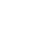 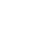 rbecerra@seapal.gob.mxEXPERIENCIA LABORAL:
SEAPAL-VallartaCargo o Puesto desempeñado: Subdirector Operativo.HISTORIAL LABORAL:Jefe de Mantenimiento en Plaza Fiesta Arboledas. .Supervisor de Producción en LALA Guadalajara.FORMACIÓN ACADÉMICA:Pasante de Ingeniero Electromecánico por la Universidad de Guadalajara. (Diseño Eléctrico)EXPERIENCIA LABORAL:
SEAPAL-VallartaCargo o Puesto desempeñado: Subdirector Operativo.HISTORIAL LABORAL:Jefe de Mantenimiento en Plaza Fiesta Arboledas. .Supervisor de Producción en LALA Guadalajara.FORMACIÓN ACADÉMICA:Pasante de Ingeniero Electromecánico por la Universidad de Guadalajara. (Diseño Eléctrico)EXPERIENCIA LABORAL:
SEAPAL-VallartaCargo o Puesto desempeñado: Subdirector Operativo.HISTORIAL LABORAL:Jefe de Mantenimiento en Plaza Fiesta Arboledas. .Supervisor de Producción en LALA Guadalajara.FORMACIÓN ACADÉMICA:Pasante de Ingeniero Electromecánico por la Universidad de Guadalajara. (Diseño Eléctrico)EXPERIENCIA LABORAL:
SEAPAL-VallartaCargo o Puesto desempeñado: Subdirector Operativo.HISTORIAL LABORAL:Jefe de Mantenimiento en Plaza Fiesta Arboledas. .Supervisor de Producción en LALA Guadalajara.FORMACIÓN ACADÉMICA:Pasante de Ingeniero Electromecánico por la Universidad de Guadalajara. (Diseño Eléctrico)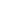 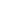 www.seapal.gob.mxEXPERIENCIA LABORAL:
SEAPAL-VallartaCargo o Puesto desempeñado: Subdirector Operativo.HISTORIAL LABORAL:Jefe de Mantenimiento en Plaza Fiesta Arboledas. .Supervisor de Producción en LALA Guadalajara.FORMACIÓN ACADÉMICA:Pasante de Ingeniero Electromecánico por la Universidad de Guadalajara. (Diseño Eléctrico)EXPERIENCIA LABORAL:
SEAPAL-VallartaCargo o Puesto desempeñado: Subdirector Operativo.HISTORIAL LABORAL:Jefe de Mantenimiento en Plaza Fiesta Arboledas. .Supervisor de Producción en LALA Guadalajara.FORMACIÓN ACADÉMICA:Pasante de Ingeniero Electromecánico por la Universidad de Guadalajara. (Diseño Eléctrico)EXPERIENCIA LABORAL:
SEAPAL-VallartaCargo o Puesto desempeñado: Subdirector Operativo.HISTORIAL LABORAL:Jefe de Mantenimiento en Plaza Fiesta Arboledas. .Supervisor de Producción en LALA Guadalajara.FORMACIÓN ACADÉMICA:Pasante de Ingeniero Electromecánico por la Universidad de Guadalajara. (Diseño Eléctrico)EXPERIENCIA LABORAL:
SEAPAL-VallartaCargo o Puesto desempeñado: Subdirector Operativo.HISTORIAL LABORAL:Jefe de Mantenimiento en Plaza Fiesta Arboledas. .Supervisor de Producción en LALA Guadalajara.FORMACIÓN ACADÉMICA:Pasante de Ingeniero Electromecánico por la Universidad de Guadalajara. (Diseño Eléctrico)